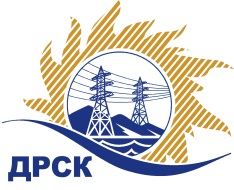 Акционерное Общество«Дальневосточная распределительная сетевая  компания»ПРОТОКОЛ № 286/УР-ВП по выбору победителя открытого электронного запроса предложений на право заключения договора на выполнение работ  «Ремонт ВЛ-0.4 кВ с.Волково, с.Игнатьево, с.Верхнеблаговещенское» для нужд филиала АО «ДРСК» «Амурские электрические сети» (закупка № 59 раздел 1.1. ГКПЗ 2017)  ЕИС № 31604592518 (МСП)Форма голосования членов Закупочной комиссии: очно-заочная.ПРИСУТСТВОВАЛИ: 10 членов постоянно действующей Закупочной комиссии ОАО «ДРСК»  2-го уровня.ВОПРОСЫ, ВЫНОСИМЫЕ НА РАССМОТРЕНИЕ ЗАКУПОЧНОЙ КОМИССИИ: Об утверждении результатов процедуры переторжки.Об итоговой ранжировке заявок.О выборе победителя запроса предложений.РЕШИЛИ:По вопросу № 1Признать процедуру переторжки состоявшейсяУтвердить окончательные цены заявок участниковПо вопросу № 2Утвердить итоговую ранжировку заявокПо вопросу № 3Планируемая стоимость закупки в соответствии с ГКПЗ: 4 789 000,00 руб., без учета НДС;   5 651 020,00 руб., с учетом НДС.Признать победителем запроса предложений на право заключения договора на выполнение «Ремонт ВЛ-0.4 кВ с.Волково, с.Игнатьево, с.Верхнеблаговещенское» для нужд филиала АО «ДРСК» «Амурские электрические сети»   участника, занявшего первое место в итоговой ранжировке по степени предпочтительности для заказчика: ООО "АСЭСС" ((Амурская область, г. Благовещенск) ул. 50 лет Октября 228) на условиях: стоимость предложения 4 596 100,00 руб. (цена без НДС: 3 895 000,00 руб.). Условия оплаты: в течение 30 календарных дней с даты  подписания справки о стоимости выполненных работ КС-3 на основании счета, выставленного Подрядчиком. Срок выполнения работ: апрель – сентябрь 2017 г. Гарантия на своевременное и качественное выполнение работ, а также на устранение дефектов, возникших по вине подрядчика составляет 60 месяцев с момента приемки выполненных работ. Срок действия оферты до 31.12.2107.Ответственный секретарь Закупочной комиссии 2 уровня  		                                                             М.Г.ЕлисееваЧувашова О.В.(416-2) 397-242г.  Благовещенск«14» марта 2017№п/пНаименование Участника закупки и его адресОбщая цена заявки после переторжки, руб. ООО "ЭНЕРГОСИСТЕМА АМУР" (675000, Россия, Амурская область, г. Благовещенск, ул. Красноармейская, д. 102, литер А)5 034 874,74 руб. (цена без НДС: 4 266 843,00 руб.)2.ООО "ЭК "СВЕТОТЕХНИКА" (675029, Россия, Амурская обл., г. Благовещенск, ул. Артиллерийская, д. 116)5 015 000,00 руб. (цена без НДС: 4 250 000,00 руб.)3.ООО "ЭТК Энерготранс" (680054, г. Хабаровск, ул. Трехгорная 8)5 084 701,42 руб. (цена без НДС: 4 309 069,00 руб.)4.ООО "ВЭС" (675000, Амурская обл., г. Благовещенск, ул. Больничная, д. 62)5 310 000,00 руб. (цена без НДС: 4 500 000,00 руб.)5.ООО "АСЭСС" ((Амурская область, г. Благовещенск) ул. 50 лет Октября 228)4 596 100,00 руб. (цена без НДС: 3 895 000,00 руб.)6.ООО "Спецсети" (675000, Россия, Амурская обл., г. Благовещенск, ул. Горького, д. 300, оф. 35)4 674 592,42 руб. (цена без НДС: 3 961 519,00 руб.)Место в итоговой ранжировкеНаименование и адрес участникаЦена заявки до переторжки, руб.Окончательная цена заявки, руб.1 местоООО "АСЭСС" ((Амурская область, г. Благовещенск) ул. 50 лет Октября 228)5 592 447,16 руб. (цена без НДС: 4 739 362,00 руб.)4 596 100,00 руб. (цена без НДС: 3 895 000,00 руб.)2 местоООО "Спецсети" (675000, Россия, Амурская обл., г. Благовещенск, ул. Горького, д. 300, оф. 35)5 610 457,50 руб. (цена без НДС: 4 754 625,00 руб.)4 674 592,42 руб. (цена без НДС: 3 961 519,00 руб.)3 местоООО "ЭК "СВЕТОТЕХНИКА" (675029, Россия, Амурская обл., г. Благовещенск, ул. Артиллерийская, д. 116)5 079 900,00 руб. (цена без НДС: 4 305 000,00 руб.)5 015 000,00 руб. (цена без НДС: 4 250 000,00 руб.)4 местоООО "ЭНЕРГОСИСТЕМА АМУР" (675000, Россия, Амурская область, г. Благовещенск, ул. Красноармейская, д. 102, литер А)5 034 874,74 руб. (цена без НДС: 4 266 843,00 руб.)5 034 874,74 руб. (цена без НДС: 4 266 843,00 руб.)5 местоООО "ЭТК Энерготранс" (680054, г. Хабаровск, ул. Трехгорная 8)5 084 701,42 руб. (цена без НДС: 4 309 069,00 руб.)5 084 701,42 руб. (цена без НДС: 4 309 069,00 руб.)6 местоООО "ВЭС" (675000, Амурская обл., г. Благовещенск, ул. Больничная, д. 62)5 310 000,00 руб. (цена без НДС: 4 500 000,00 руб.)5 310 000,00 руб. (цена без НДС: 4 500 000,00 руб.)